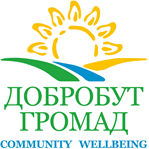 ПРОФАЙЛ ОРГАНІЗАЦІЇМіжнародний благодійний фонд “Добробут громад»Міжнародний благодійний фонд “Добробут громад» (далі – МБФ «Добробут громад») - неприбуткова благодійна організація, зареєстрована в Україні у 2000 році. Місія МБФ «Добробут громад» - поліпшити добробут українських громад з турботою про довкілля. Бачення  МБФ «Добробут громад» - самодостатня і життєздатна організація, що має розгалужені партнерські зв’язки та впроваджує ряд впливових програм задля підтримки своєї місії. Якість проектів, фінансова, адміністративна, моніторингова системи, програмне забезпечення, бази даних  відповідають очікуванням/потребам існуючих і майбутніх донорів.З початку своєї діяльності в Україні МБФ «Добробут громад» було надано допомогу більш ніж 23000 сімей та дрібним сільгоспвиробникам шляхом надання технічної допомоги і навчання, мобілізації і об'єднання виробників у сільськогосподарські обслуговуючі кооперативи, створення сприятливих умов, які забезпечують доступ на нові ринки, тим самим збільшуючи доходи, поліпшуючи економічне і соціального благополуччя виробників. Крім того, МБФ «Добробут громад» має значний досвід в проведенні досліджень, надання інформаційних, аналітичних і консультаційних послуг, реалізації ініціатив, пов'язаних з забезпеченням рівних прав і можливостей жінок і чоловіків, подоланням наслідків стихійних лих та захистом навколишнього середовища. На даний час МБФ «Добробут громад» має успішний досвід співпраці з інституційними донорами і корпораціями та налагоджені партнерства з місцевими та регіональними органами влади всіх рівнів і урядом України.Поточні проекти МБФ “Добробут громад»:Проект USAID/Партнерство заради інновацій: “Розвиток сімейних ферм, об’єднаних в сільськогосподарські обслуговуючі кооперативи”Мета: Проект спрямований на посилення ланцюга доданої вартості в Полтавській, Дніпропетровській, Запорізькій, Миколаївській та Херсонській, Черкаській, Кіровоградській, Житомирській та Київській областях шляхом створення 170 сімейних ферм та об'єднання 1000 ОСГ навколо сімейних ферм з встановленими міні-танками, впровадження тренінгових програм, а також зміцнення кооперативів.Партнери проекту: проект впроваджується МБФ «Добробут громад» в партнерстві з Данон-Україна, ДОГО «Сільськогосподарська консультаційна служба» та ОСОК “Господар” за співфінансування Данон Екосистем Фонду та DFATD/SOCODEVI.Термін впровадження проекту: 1 липня 2015 р. – 30 липня 2017 р.Бюджет проекту: $ 3 290 000.Географія впровадження проекту: Полтавська, Дніпропетровська, Запорізька, Миколаївська, Херсонська, Черкаська, Кіровоградська, Житомирська та Київська області.Проект «Розвиток молочарських кооперативів» - Фаза ІІІ Мета: Розвинути для дрібних виробників сталу й конкурентоспроможну модель постачання молока через трансформацію перспективних господарств у міні-ферми сімейного типу, підвищуючи професійні знання, навички, ефективність і сталість сільськогосподарських обслуговуючих кооперативів та їхніх членів. Донори та партнери проекту:  Екосистем фонд Данон, Данон Україна, Heifer International, Департамент закордонних справ, торгівлі та розвитку Канади/СОКОДЕВІ., ДОГО «Сільськогосподарська консультаційна служба». Історія та бюджет проекту:Фаза І: лютий 2010 р. – лютий 2011 р. ($800 000)  Фаза ІІ: лютий 2011 р. – червень 2013 р. ($1 800 000)Фаза ІІІ: липень 2013 р. – липень 2016 р ($4 500 000)Загальний бюджет: $7 100 000.Географія впровадження проекту: Полтавська, Дніпропетровська, Херсонська, Запорізька та Миколаївська області. Проект «Кооперативна навчальна ферма та послуги» Мета: розбудова, становлення та інституційна підтримка кооперативної навчальної ферми для демонстрації найкращих методів у галузі тваринництва та виробництва високоякісного молока й навчання членів кооперативного об’єднання «Господар»; збільшення доходів членів кооперативів через вдосконалення методів господарювання та забезпечення доступу до обладнання об'єднання кооперативів. Донори та партнери проекту: Екосистем Фонд Данон, Данон Україна, Heifer International, Департамент міжнародних зв’язків, торгівлі та розвитку Канади/СОКОДЕВІ, ДОГО «Сільськогосподарська консультаційна служба».Період реалізації проекту: липень 2011 р – червень 2017 р. Бюджет проекту: 1 807 681 євро Географія впровадження проекту: Дніпропетровська областьПроект «Розвиток полуничних кооперативів»  - Фаза ІІ Мета: збільшити рівень прибутку щонайменше 500 власників ОСГ завдяки об’єднанню їх у сільськогосподарські обслуговуючі кооперативи для вирощування полуниці, застосовуючи сучасні технології, та продажу через кооператив. Донори  та партнери проекту: Heifer International, Екосистем фонд Данон, Данон Україна та компанія ДанТрейд.  Тривалість проекту: 2012-2015 рокиІсторія та бюджет проекту:• Фаза І: 2012 –2015 рр. ($1 242 000);• Фаза II: : 2015-2017 рр. ($ 420 000)Географія впровадження проекту: Тернопільська та Львівська області.Проект «Створення молочних ланцюгів доданої вартості» Мета: до 2017 року забезпечити стале зростання рентабельності молочного виробництва у 1350 власників особистих господарств через налагодження ефективної діяльності кооперативних молокопереробних цехів у Чернівецькій та Кіровоградській областях.Донори та партнери проекту: Heifer International, Кіровоградська обласна рада, Кіровоградська обласна державна адміністрація, Знам’янська районна рада, Знам’янська районна державна адміністрація, Чернівецька обласна рада, Чернівецька обласна державна адміністрація, Сторожинецька районна рада, Сторожинецька районна державна адміністрація, проект USAID «АгроІнвест».  Період реалізації проекту: 2014-2017 рр.Бюджет проекту:  $162 100 Географія впровадження проекту: Кіровоградська та Чернівецька області.Поширення знань та найкращих практик молочарського бізнесуМета: становлення кооперативної навчальної ферми в якості тренінгового центру для дрібних виробників та підвищення їх прибутковості через промоцію і навчання кращим практикам сімейного фермерства. Донори та партнери проекту: Європейський банк реконструкції та розвитку, Екосистем фонд Данон, Данон Україна, Heifer International Період реалізації проекту: 2015-2017 рр.Бюджет проекту: $943 227Область впровадження проекту: Дніпропетровська область.Інші активності МБФ «Добробут громад»:Міжнародна конференція “Розширення можливостей дрібних виробників через інноваційні практики в галузі молочного скотарства” (грудень 2015 - квітень 2016). Фінансування: Продовольча та сільськогосподарська організація ООН (FAO).Попередній досвід:1. Впроваджено більше ніж 70 проектів, спрямованих переважно на  мобілізацію та розвиток потребуючих громад; розвиток сімейного сільського господарства, сільського зеленого туризму, підтримку кооперативів, створення ланцюгів доданої вартості; розширення прав і можливостей жінок, захист навколишнього середовища, створення сприятливого правового середовища для розвитку сільських територій; розвиток державно-приватного партнерства і т.д. Проекти були профінансовані Heifer International, інституційними донорами (Європейський Союз, USAID, CIDA), приватними / державними донорами (Фонд Євразія), корпораціями (Данон Україна, Екосистем фонд Данон) та посольствами.2. Захист та сталий розвиток Карпат в рамках транснаціональної співпраці (програма Європейського Союзу CADSES)3. Субконтракт з Chemonics International Inc. (USAID/AgroInvest project): Проведення дослідження "Сприяння впровадженню відповідальних інвестицій і формуванню соціальних партнерств між сільськогосподарськими виробниками та сільськими громадами" (2015). 4. Активності, впроваджені за фінансування FAO:Впровадження проекту “Оцінка потенціалу якісних продуктів харчування з прив’язкою до місця походження та попиту на них в Україні» (2010)Організація спільного круглого столу з питань розвитку сільськогосподарської кооперації в країнах СНД (Дніпропетровськ, 27-28 листопада 2013)Проведення дослідження нормативно-правової бази з сільськогосподарської кооперації у країнах СНД та Грузії (2015)Контакти:Міжнародний благодійний фонд «Добробут громад»Вул. Трутенка 3-Г, офіс №484, м. Київ, 03022, УкраїнаТелефон: (+38044) 490-7629, Факс: (+38044) 494-2609Мобільний телефон: (+38050) 351-6305E-mail: viktor.teres@cw.org.uahttp://community-wellbeing.org.uawww.добробут-громад.orgwww.dobrobut-hromad.org